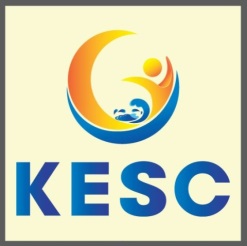 PHIẾU THÔNG TIN NHU CẦU TUYỂN DỤNG LAO ĐỘNG CỦA NGƯỜI SỬ DỤNG LAO ĐỘNGKhánh Hòa, ngày….  tháng…. năm …… ĐẠI DIỆN DOANH NGHIỆP (Ký, ghi rõ họ tên và đóng dấu )Ghi chú: Thông tin thu thập sẽ được sử dụng trong việc xây dựng cơ sở dữ liệu việc tìm người - người tìm việc, phục vụ kết nối cung - cầu lao động của cơ quan nhà nước có thẩm quyền.TRUNG TÂM DỊCH VỤ VIỆC LÀM KHÁNH HÒA56 Lê Quý Đôn, Tân Lập, Nha Trang, Khánh HòaWebsite: thongtinvieclamkhanhhoa.vnEmail: vieclam.kh@gmail.comĐiện thoại liên hệ: 0258.3510.199Mẫu số 01Mã số hồ sơ:1. Thông tin người sử dụng lao động1. Thông tin người sử dụng lao động1. Thông tin người sử dụng lao động1. Thông tin người sử dụng lao động1. Thông tin người sử dụng lao động1. Thông tin người sử dụng lao động1. Thông tin người sử dụng lao động1. Thông tin người sử dụng lao động1. Thông tin người sử dụng lao độngTên người sử dụng lao động:………………………………………………………….………………………Tên người sử dụng lao động:………………………………………………………….………………………Tên người sử dụng lao động:………………………………………………………….………………………Tên người sử dụng lao động:………………………………………………………….………………………Tên người sử dụng lao động:………………………………………………………….………………………Tên người sử dụng lao động:………………………………………………………….………………………Tên người sử dụng lao động:………………………………………………………….………………………Tên người sử dụng lao động:………………………………………………………….………………………Tên người sử dụng lao động:………………………………………………………….………………………Mã số đăng ký/Mã số thuế/CMND/CCCD:……………………………………………………………………Mã số đăng ký/Mã số thuế/CMND/CCCD:……………………………………………………………………Mã số đăng ký/Mã số thuế/CMND/CCCD:……………………………………………………………………Mã số đăng ký/Mã số thuế/CMND/CCCD:……………………………………………………………………Mã số đăng ký/Mã số thuế/CMND/CCCD:……………………………………………………………………Mã số đăng ký/Mã số thuế/CMND/CCCD:……………………………………………………………………Mã số đăng ký/Mã số thuế/CMND/CCCD:……………………………………………………………………Mã số đăng ký/Mã số thuế/CMND/CCCD:……………………………………………………………………Mã số đăng ký/Mã số thuế/CMND/CCCD:……………………………………………………………………Loại hình: [ ] Doanh nghiệp Nhà nước	[ ] Doanh nghiệp ngoài nhà nước	[ ] Doanh nghiệp FDI [ ] Cơ quan, đơn vị nhà nước		[ ] Hộ kinh doanh	[ ] Cá nhânLoại hình: [ ] Doanh nghiệp Nhà nước	[ ] Doanh nghiệp ngoài nhà nước	[ ] Doanh nghiệp FDI [ ] Cơ quan, đơn vị nhà nước		[ ] Hộ kinh doanh	[ ] Cá nhânLoại hình: [ ] Doanh nghiệp Nhà nước	[ ] Doanh nghiệp ngoài nhà nước	[ ] Doanh nghiệp FDI [ ] Cơ quan, đơn vị nhà nước		[ ] Hộ kinh doanh	[ ] Cá nhânLoại hình: [ ] Doanh nghiệp Nhà nước	[ ] Doanh nghiệp ngoài nhà nước	[ ] Doanh nghiệp FDI [ ] Cơ quan, đơn vị nhà nước		[ ] Hộ kinh doanh	[ ] Cá nhânLoại hình: [ ] Doanh nghiệp Nhà nước	[ ] Doanh nghiệp ngoài nhà nước	[ ] Doanh nghiệp FDI [ ] Cơ quan, đơn vị nhà nước		[ ] Hộ kinh doanh	[ ] Cá nhânLoại hình: [ ] Doanh nghiệp Nhà nước	[ ] Doanh nghiệp ngoài nhà nước	[ ] Doanh nghiệp FDI [ ] Cơ quan, đơn vị nhà nước		[ ] Hộ kinh doanh	[ ] Cá nhânLoại hình: [ ] Doanh nghiệp Nhà nước	[ ] Doanh nghiệp ngoài nhà nước	[ ] Doanh nghiệp FDI [ ] Cơ quan, đơn vị nhà nước		[ ] Hộ kinh doanh	[ ] Cá nhânLoại hình: [ ] Doanh nghiệp Nhà nước	[ ] Doanh nghiệp ngoài nhà nước	[ ] Doanh nghiệp FDI [ ] Cơ quan, đơn vị nhà nước		[ ] Hộ kinh doanh	[ ] Cá nhânLoại hình: [ ] Doanh nghiệp Nhà nước	[ ] Doanh nghiệp ngoài nhà nước	[ ] Doanh nghiệp FDI [ ] Cơ quan, đơn vị nhà nước		[ ] Hộ kinh doanh	[ ] Cá nhânĐịa chỉ: Tỉnh …………………………Huyện………………….. Xã…………………………….............Địa chỉ cụ thể:……………………………………………………………………………………………....[ ] KCN/KKT:………………………………………………………………………………………Địa chỉ: Tỉnh …………………………Huyện………………….. Xã…………………………….............Địa chỉ cụ thể:……………………………………………………………………………………………....[ ] KCN/KKT:………………………………………………………………………………………Địa chỉ: Tỉnh …………………………Huyện………………….. Xã…………………………….............Địa chỉ cụ thể:……………………………………………………………………………………………....[ ] KCN/KKT:………………………………………………………………………………………Địa chỉ: Tỉnh …………………………Huyện………………….. Xã…………………………….............Địa chỉ cụ thể:……………………………………………………………………………………………....[ ] KCN/KKT:………………………………………………………………………………………Địa chỉ: Tỉnh …………………………Huyện………………….. Xã…………………………….............Địa chỉ cụ thể:……………………………………………………………………………………………....[ ] KCN/KKT:………………………………………………………………………………………Địa chỉ: Tỉnh …………………………Huyện………………….. Xã…………………………….............Địa chỉ cụ thể:……………………………………………………………………………………………....[ ] KCN/KKT:………………………………………………………………………………………Địa chỉ: Tỉnh …………………………Huyện………………….. Xã…………………………….............Địa chỉ cụ thể:……………………………………………………………………………………………....[ ] KCN/KKT:………………………………………………………………………………………Địa chỉ: Tỉnh …………………………Huyện………………….. Xã…………………………….............Địa chỉ cụ thể:……………………………………………………………………………………………....[ ] KCN/KKT:………………………………………………………………………………………Địa chỉ: Tỉnh …………………………Huyện………………….. Xã…………………………….............Địa chỉ cụ thể:……………………………………………………………………………………………....[ ] KCN/KKT:………………………………………………………………………………………Số điện thoại:…………………………….Số điện thoại:…………………………….Số điện thoại:…………………………….Email:………………………………………………………Email:………………………………………………………Email:………………………………………………………Email:………………………………………………………Email:………………………………………………………Email:………………………………………………………Ngành sản xuất - kinh doanh chính*:Ngành sản xuất - kinh doanh chính*:Ngành sản xuất - kinh doanh chính*:Ngành sản xuất - kinh doanh chính*:Ngành sản xuất - kinh doanh chính*:Ngành sản xuất - kinh doanh chính*:Ngành sản xuất - kinh doanh chính*:Ngành sản xuất - kinh doanh chính*:Ngành sản xuất - kinh doanh chính*:[ ] Nông, lâm nghiệp và thủy sản[ ] Nông, lâm nghiệp và thủy sản[ ] Nông, lâm nghiệp và thủy sản[ ] Khai khoáng[ ] Khai khoáng[ ] Khai khoáng[ ] Khai khoáng[ ] Công nghiệp, chế biến, chế tạo[ ] Công nghiệp, chế biến, chế tạo[ ] Công nghiệp, chế biến, chế tạo[ ] Xây dựng[ ] Xây dựng[ ] Xây dựng[ ] Xây dựng[ ] SX và phân phối điện, khí đốt, hơi nước và điều hòa không khí[ ] SX và phân phối điện, khí đốt, hơi nước và điều hòa không khí[ ] SX và phân phối điện, khí đốt, hơi nước và điều hòa không khí[ ] Cung cấp nước, hoạt động quản lý và xử lý nước thải, rác thải[ ] Cung cấp nước, hoạt động quản lý và xử lý nước thải, rác thải[ ] Cung cấp nước, hoạt động quản lý và xử lý nước thải, rác thải[ ] Cung cấp nước, hoạt động quản lý và xử lý nước thải, rác thải[ ] Cung cấp nước, hoạt động quản lý và xử lý nước thải, rác thải[ ] Cung cấp nước, hoạt động quản lý và xử lý nước thải, rác thải[ ] Vận tải, kho bãi[ ] Vận tải, kho bãi[ ] Vận tải, kho bãi[ ] Dịch vụ lưu trú và ăn uống[ ] Dịch vụ lưu trú và ăn uống[ ] Dịch vụ lưu trú và ăn uống[ ] Dịch vụ lưu trú và ăn uống[ ] Dịch vụ lưu trú và ăn uống[ ] Dịch vụ lưu trú và ăn uống[ ] Thông tin và truyền thông[ ] Thông tin và truyền thông[ ] Thông tin và truyền thông[ ] Hoạt động tài chính, ngân hàng và bảo hiểm[ ] Hoạt động tài chính, ngân hàng và bảo hiểm[ ] Hoạt động tài chính, ngân hàng và bảo hiểm[ ] Hoạt động tài chính, ngân hàng và bảo hiểm[ ] Hoạt động tài chính, ngân hàng và bảo hiểm[ ] Hoạt động tài chính, ngân hàng và bảo hiểm[ ] Hoạt động kinh doanh bất động sản[ ] Hoạt động kinh doanh bất động sản[ ] Hoạt động kinh doanh bất động sản[ ] Hoạt động chuyên môn, khoa học và công nghệ[ ] Hoạt động chuyên môn, khoa học và công nghệ[ ] Hoạt động chuyên môn, khoa học và công nghệ[ ] Hoạt động chuyên môn, khoa học và công nghệ[ ] Hoạt động chuyên môn, khoa học và công nghệ[ ] Hoạt động chuyên môn, khoa học và công nghệ[ ] Hoạt động hành chính và dịch vụ hỗ trợ[ ] Hoạt động hành chính và dịch vụ hỗ trợ[ ] Hoạt động hành chính và dịch vụ hỗ trợ[ ] Giáo dục và đào tạo[ ] Giáo dục và đào tạo[ ] Giáo dục và đào tạo[ ] Giáo dục và đào tạo[ ] Y tế và hoạt động trợ giúp xã hội[ ] Y tế và hoạt động trợ giúp xã hội[ ] Y tế và hoạt động trợ giúp xã hội[ ] Nghệ thuật, vui chơi và giải trí[ ] Nghệ thuật, vui chơi và giải trí[ ] Nghệ thuật, vui chơi và giải trí[ ] Nghệ thuật, vui chơi và giải trí[ ] Nghệ thuật, vui chơi và giải trí[ ] Nghệ thuật, vui chơi và giải trí[ ] Bán buôn và bán lẻ; sửa chữa ô tô, mô tô, xe máy và xe có động cơ khác[ ] Bán buôn và bán lẻ; sửa chữa ô tô, mô tô, xe máy và xe có động cơ khác[ ] Bán buôn và bán lẻ; sửa chữa ô tô, mô tô, xe máy và xe có động cơ khác[ ] Hoạt động của ĐCS, tổ chức CT-XH, QLNN, ANQP, BĐXH bắt buộc[ ] Hoạt động của ĐCS, tổ chức CT-XH, QLNN, ANQP, BĐXH bắt buộc[ ] Hoạt động của ĐCS, tổ chức CT-XH, QLNN, ANQP, BĐXH bắt buộc[ ] Hoạt động của ĐCS, tổ chức CT-XH, QLNN, ANQP, BĐXH bắt buộc[ ] Hoạt động của ĐCS, tổ chức CT-XH, QLNN, ANQP, BĐXH bắt buộc[ ] Hoạt động của ĐCS, tổ chức CT-XH, QLNN, ANQP, BĐXH bắt buộc[ ] Hoạt động làm thuê và các công việc trong hộ gia đình[ ] Hoạt động làm thuê và các công việc trong hộ gia đình[ ] Hoạt động làm thuê và các công việc trong hộ gia đình[ ] Hoạt động, dịch vụ khác[ ] Hoạt động của các tổ chức và cơ quan quốc tế[ ] Hoạt động, dịch vụ khác[ ] Hoạt động của các tổ chức và cơ quan quốc tế[ ] Hoạt động, dịch vụ khác[ ] Hoạt động của các tổ chức và cơ quan quốc tế[ ] Hoạt động, dịch vụ khác[ ] Hoạt động của các tổ chức và cơ quan quốc tế[ ] Hoạt động, dịch vụ khác[ ] Hoạt động của các tổ chức và cơ quan quốc tế[ ] Hoạt động, dịch vụ khác[ ] Hoạt động của các tổ chức và cơ quan quốc tế2. Thông tin về nhu cầu tuyển dụng lao động2. Thông tin về nhu cầu tuyển dụng lao động2. Thông tin về nhu cầu tuyển dụng lao động2. Thông tin về nhu cầu tuyển dụng lao động2. Thông tin về nhu cầu tuyển dụng lao động2. Thông tin về nhu cầu tuyển dụng lao động2. Thông tin về nhu cầu tuyển dụng lao động2. Thông tin về nhu cầu tuyển dụng lao động2. Thông tin về nhu cầu tuyển dụng lao độngVị trí công việc: (Nhà quản lý/giám đốc điều hành/chuyên gia/lao động kỹ thuật ) …………………………………………………………………................Vị trí công việc: (Nhà quản lý/giám đốc điều hành/chuyên gia/lao động kỹ thuật ) …………………………………………………………………................Vị trí công việc: (Nhà quản lý/giám đốc điều hành/chuyên gia/lao động kỹ thuật ) …………………………………………………………………................Vị trí công việc: (Nhà quản lý/giám đốc điều hành/chuyên gia/lao động kỹ thuật ) …………………………………………………………………................Vị trí công việc: (Nhà quản lý/giám đốc điều hành/chuyên gia/lao động kỹ thuật ) …………………………………………………………………................Vị trí công việc: (Nhà quản lý/giám đốc điều hành/chuyên gia/lao động kỹ thuật ) …………………………………………………………………................Vị trí công việc: (Nhà quản lý/giám đốc điều hành/chuyên gia/lao động kỹ thuật ) …………………………………………………………………................Số lượng tuyển:…………...........Số lượng tuyển:…………...........Mô tả công việc: ………………………………………………………………………………………………..………………………………………………………………………………………………………………….………………………………………………………………………………………………………………….………………………………………………………………………………………………………………….………………………………………………………………………………………………………………….………………………………………………………………………………………………………………….………………………………………………………………………………………………………………….………………………………………………………………………………………………………………….………………………………………………………………………………………………………………….Mô tả công việc: ………………………………………………………………………………………………..………………………………………………………………………………………………………………….………………………………………………………………………………………………………………….………………………………………………………………………………………………………………….………………………………………………………………………………………………………………….………………………………………………………………………………………………………………….………………………………………………………………………………………………………………….………………………………………………………………………………………………………………….………………………………………………………………………………………………………………….Mô tả công việc: ………………………………………………………………………………………………..………………………………………………………………………………………………………………….………………………………………………………………………………………………………………….………………………………………………………………………………………………………………….………………………………………………………………………………………………………………….………………………………………………………………………………………………………………….………………………………………………………………………………………………………………….………………………………………………………………………………………………………………….………………………………………………………………………………………………………………….Mô tả công việc: ………………………………………………………………………………………………..………………………………………………………………………………………………………………….………………………………………………………………………………………………………………….………………………………………………………………………………………………………………….………………………………………………………………………………………………………………….………………………………………………………………………………………………………………….………………………………………………………………………………………………………………….………………………………………………………………………………………………………………….………………………………………………………………………………………………………………….Mô tả công việc: ………………………………………………………………………………………………..………………………………………………………………………………………………………………….………………………………………………………………………………………………………………….………………………………………………………………………………………………………………….………………………………………………………………………………………………………………….………………………………………………………………………………………………………………….………………………………………………………………………………………………………………….………………………………………………………………………………………………………………….………………………………………………………………………………………………………………….Mô tả công việc: ………………………………………………………………………………………………..………………………………………………………………………………………………………………….………………………………………………………………………………………………………………….………………………………………………………………………………………………………………….………………………………………………………………………………………………………………….………………………………………………………………………………………………………………….………………………………………………………………………………………………………………….………………………………………………………………………………………………………………….………………………………………………………………………………………………………………….Mô tả công việc: ………………………………………………………………………………………………..………………………………………………………………………………………………………………….………………………………………………………………………………………………………………….………………………………………………………………………………………………………………….………………………………………………………………………………………………………………….………………………………………………………………………………………………………………….………………………………………………………………………………………………………………….………………………………………………………………………………………………………………….………………………………………………………………………………………………………………….Mô tả công việc: ………………………………………………………………………………………………..………………………………………………………………………………………………………………….………………………………………………………………………………………………………………….………………………………………………………………………………………………………………….………………………………………………………………………………………………………………….………………………………………………………………………………………………………………….………………………………………………………………………………………………………………….………………………………………………………………………………………………………………….………………………………………………………………………………………………………………….Mô tả công việc: ………………………………………………………………………………………………..………………………………………………………………………………………………………………….………………………………………………………………………………………………………………….………………………………………………………………………………………………………………….………………………………………………………………………………………………………………….………………………………………………………………………………………………………………….………………………………………………………………………………………………………………….………………………………………………………………………………………………………………….………………………………………………………………………………………………………………….Mã nghề1:Mã nghề1:Mã nghề1:Mã nghề1:Mã nghề1:Mã nghề1:Mã nghề1:Mã nghề1:Mã nghề1:Cấp 1:…………………………………………..Cấp 1:…………………………………………..Cấp 1:…………………………………………..Cấp 1:…………………………………………..Cấp 1:…………………………………………..Cấp 2:…………………………………………..Cấp 2:…………………………………………..Cấp 2:…………………………………………..Cấp 2:…………………………………………..Cấp 3:…………………………………………..Cấp 3:…………………………………………..Cấp 3:…………………………………………..Cấp 3:…………………………………………..Cấp 3:…………………………………………..Cấp 4:……………………………………………Cấp 4:……………………………………………Cấp 4:……………………………………………Cấp 4:……………………………………………Chức danh công việc: (kế toán, giám sát công trình...): ……………………………………………………Chức danh công việc: (kế toán, giám sát công trình...): ……………………………………………………Chức danh công việc: (kế toán, giám sát công trình...): ……………………………………………………Chức danh công việc: (kế toán, giám sát công trình...): ……………………………………………………Chức danh công việc: (kế toán, giám sát công trình...): ……………………………………………………Chức danh công việc: (kế toán, giám sát công trình...): ……………………………………………………Chức danh công việc: (kế toán, giám sát công trình...): ……………………………………………………Chức danh công việc: (kế toán, giám sát công trình...): ……………………………………………………Chức danh công việc: (kế toán, giám sát công trình...): ……………………………………………………Chức vụ*: [ ] Nhân viên	[ ] Quản lý	[ ] Lãnh đạo[ ] Khác (ghi rõ): ………………………………………………………………………………Chức vụ*: [ ] Nhân viên	[ ] Quản lý	[ ] Lãnh đạo[ ] Khác (ghi rõ): ………………………………………………………………………………Chức vụ*: [ ] Nhân viên	[ ] Quản lý	[ ] Lãnh đạo[ ] Khác (ghi rõ): ………………………………………………………………………………Chức vụ*: [ ] Nhân viên	[ ] Quản lý	[ ] Lãnh đạo[ ] Khác (ghi rõ): ………………………………………………………………………………Chức vụ*: [ ] Nhân viên	[ ] Quản lý	[ ] Lãnh đạo[ ] Khác (ghi rõ): ………………………………………………………………………………Chức vụ*: [ ] Nhân viên	[ ] Quản lý	[ ] Lãnh đạo[ ] Khác (ghi rõ): ………………………………………………………………………………Chức vụ*: [ ] Nhân viên	[ ] Quản lý	[ ] Lãnh đạo[ ] Khác (ghi rõ): ………………………………………………………………………………Chức vụ*: [ ] Nhân viên	[ ] Quản lý	[ ] Lãnh đạo[ ] Khác (ghi rõ): ………………………………………………………………………………Chức vụ*: [ ] Nhân viên	[ ] Quản lý	[ ] Lãnh đạo[ ] Khác (ghi rõ): ………………………………………………………………………………Trình độ học vấn*: [  ] Chưa tốt nghiệp tiểu học	[ ] Tốt nghiệp tiểu học[ ] Tốt nghiệp Trung học cơ sở	[ ] Tốt nghiệp Trung học phổ thôngTrình độ học vấn*: [  ] Chưa tốt nghiệp tiểu học	[ ] Tốt nghiệp tiểu học[ ] Tốt nghiệp Trung học cơ sở	[ ] Tốt nghiệp Trung học phổ thôngTrình độ học vấn*: [  ] Chưa tốt nghiệp tiểu học	[ ] Tốt nghiệp tiểu học[ ] Tốt nghiệp Trung học cơ sở	[ ] Tốt nghiệp Trung học phổ thôngTrình độ học vấn*: [  ] Chưa tốt nghiệp tiểu học	[ ] Tốt nghiệp tiểu học[ ] Tốt nghiệp Trung học cơ sở	[ ] Tốt nghiệp Trung học phổ thôngTrình độ học vấn*: [  ] Chưa tốt nghiệp tiểu học	[ ] Tốt nghiệp tiểu học[ ] Tốt nghiệp Trung học cơ sở	[ ] Tốt nghiệp Trung học phổ thôngTrình độ học vấn*: [  ] Chưa tốt nghiệp tiểu học	[ ] Tốt nghiệp tiểu học[ ] Tốt nghiệp Trung học cơ sở	[ ] Tốt nghiệp Trung học phổ thôngTrình độ học vấn*: [  ] Chưa tốt nghiệp tiểu học	[ ] Tốt nghiệp tiểu học[ ] Tốt nghiệp Trung học cơ sở	[ ] Tốt nghiệp Trung học phổ thôngTrình độ học vấn*: [  ] Chưa tốt nghiệp tiểu học	[ ] Tốt nghiệp tiểu học[ ] Tốt nghiệp Trung học cơ sở	[ ] Tốt nghiệp Trung học phổ thôngTrình độ học vấn*: [  ] Chưa tốt nghiệp tiểu học	[ ] Tốt nghiệp tiểu học[ ] Tốt nghiệp Trung học cơ sở	[ ] Tốt nghiệp Trung học phổ thôngTrình độ CMKT*:[ ] Chưa qua đào tạo[ ] Chứng chỉ nghề dưới 3 tháng [ ] Trung cấp[ ] Đại học[ ] Tiến sĩ[ ] Chưa qua đào tạo[ ] Chứng chỉ nghề dưới 3 tháng [ ] Trung cấp[ ] Đại học[ ] Tiến sĩ[ ] Chưa qua đào tạo[ ] Chứng chỉ nghề dưới 3 tháng [ ] Trung cấp[ ] Đại học[ ] Tiến sĩ[ ] CNKT không bằng [ ] Sơ cấp[ ] Cao đẳng [ ] Thạc sĩ[ ] CNKT không bằng [ ] Sơ cấp[ ] Cao đẳng [ ] Thạc sĩ[ ] CNKT không bằng [ ] Sơ cấp[ ] Cao đẳng [ ] Thạc sĩ[ ] CNKT không bằng [ ] Sơ cấp[ ] Cao đẳng [ ] Thạc sĩChuyên ngành đào tạo:………………………….……………………………………………………Trình độ khác1:………………………………………………………..…………..…………………….2:………………………………………………...…..……….……………….….…..……1:………………………………………………………..…………..…………………….2:………………………………………………...…..……….……………….….…..……1:………………………………………………………..…………..…………………….2:………………………………………………...…..……….……………….….…..……1:………………………………………………………..…………..…………………….2:………………………………………………...…..……….……………….….…..……1:………………………………………………………..…………..…………………….2:………………………………………………...…..……….……………….….…..……1:………………………………………………………..…………..…………………….2:………………………………………………...…..……….……………….….…..……1:………………………………………………………..…………..…………………….2:………………………………………………...…..……….……………….….…..……1:………………………………………………………..…………..…………………….2:………………………………………………...…..……….……………….….…..……Trình độ kỹ năng nghề:Trình độ kỹ năng nghề:Trình độ kỹ năng nghề:Trình độ kỹ năng nghề:Trình độ kỹ năng nghề:Trình độ kỹ năng nghề:Bậc:Bậc:Trình độ ngoại ngữNgoại ngữ 1: …………………………………………. Chứng chỉ ………………….Khả năng sử dụng: [ ] Tốt	[ ] Khá	[ ] Trung bìnhNgoại ngữ 2: …………………………………………. Chứng chỉ .………………….Khả năng sử dụng: [ ] Tốt	[ ] Khá	[ ] Trung bìnhNgoại ngữ 1: …………………………………………. Chứng chỉ ………………….Khả năng sử dụng: [ ] Tốt	[ ] Khá	[ ] Trung bìnhNgoại ngữ 2: …………………………………………. Chứng chỉ .………………….Khả năng sử dụng: [ ] Tốt	[ ] Khá	[ ] Trung bìnhNgoại ngữ 1: …………………………………………. Chứng chỉ ………………….Khả năng sử dụng: [ ] Tốt	[ ] Khá	[ ] Trung bìnhNgoại ngữ 2: …………………………………………. Chứng chỉ .………………….Khả năng sử dụng: [ ] Tốt	[ ] Khá	[ ] Trung bìnhNgoại ngữ 1: …………………………………………. Chứng chỉ ………………….Khả năng sử dụng: [ ] Tốt	[ ] Khá	[ ] Trung bìnhNgoại ngữ 2: …………………………………………. Chứng chỉ .………………….Khả năng sử dụng: [ ] Tốt	[ ] Khá	[ ] Trung bìnhNgoại ngữ 1: …………………………………………. Chứng chỉ ………………….Khả năng sử dụng: [ ] Tốt	[ ] Khá	[ ] Trung bìnhNgoại ngữ 2: …………………………………………. Chứng chỉ .………………….Khả năng sử dụng: [ ] Tốt	[ ] Khá	[ ] Trung bìnhNgoại ngữ 1: …………………………………………. Chứng chỉ ………………….Khả năng sử dụng: [ ] Tốt	[ ] Khá	[ ] Trung bìnhNgoại ngữ 2: …………………………………………. Chứng chỉ .………………….Khả năng sử dụng: [ ] Tốt	[ ] Khá	[ ] Trung bìnhNgoại ngữ 1: …………………………………………. Chứng chỉ ………………….Khả năng sử dụng: [ ] Tốt	[ ] Khá	[ ] Trung bìnhNgoại ngữ 2: …………………………………………. Chứng chỉ .………………….Khả năng sử dụng: [ ] Tốt	[ ] Khá	[ ] Trung bìnhNgoại ngữ 1: …………………………………………. Chứng chỉ ………………….Khả năng sử dụng: [ ] Tốt	[ ] Khá	[ ] Trung bìnhNgoại ngữ 2: …………………………………………. Chứng chỉ .………………….Khả năng sử dụng: [ ] Tốt	[ ] Khá	[ ] Trung bìnhTrình độ tin học[ ] Tin học văn phòng…………………..……………….………….. …………….....……Khả năng sử dụng: [ ] Tốt	[ ] Khá	[ ] Trung bình[ ] Khác: ………………………………………….……………….….. ………………….Khả năng sử dụng: [ ] Tốt	[ ] Khá	[ ] Trung bình[ ] Tin học văn phòng…………………..……………….………….. …………….....……Khả năng sử dụng: [ ] Tốt	[ ] Khá	[ ] Trung bình[ ] Khác: ………………………………………….……………….….. ………………….Khả năng sử dụng: [ ] Tốt	[ ] Khá	[ ] Trung bình[ ] Tin học văn phòng…………………..……………….………….. …………….....……Khả năng sử dụng: [ ] Tốt	[ ] Khá	[ ] Trung bình[ ] Khác: ………………………………………….……………….….. ………………….Khả năng sử dụng: [ ] Tốt	[ ] Khá	[ ] Trung bình[ ] Tin học văn phòng…………………..……………….………….. …………….....……Khả năng sử dụng: [ ] Tốt	[ ] Khá	[ ] Trung bình[ ] Khác: ………………………………………….……………….….. ………………….Khả năng sử dụng: [ ] Tốt	[ ] Khá	[ ] Trung bình[ ] Tin học văn phòng…………………..……………….………….. …………….....……Khả năng sử dụng: [ ] Tốt	[ ] Khá	[ ] Trung bình[ ] Khác: ………………………………………….……………….….. ………………….Khả năng sử dụng: [ ] Tốt	[ ] Khá	[ ] Trung bình[ ] Tin học văn phòng…………………..……………….………….. …………….....……Khả năng sử dụng: [ ] Tốt	[ ] Khá	[ ] Trung bình[ ] Khác: ………………………………………….……………….….. ………………….Khả năng sử dụng: [ ] Tốt	[ ] Khá	[ ] Trung bình[ ] Tin học văn phòng…………………..……………….………….. …………….....……Khả năng sử dụng: [ ] Tốt	[ ] Khá	[ ] Trung bình[ ] Khác: ………………………………………….……………….….. ………………….Khả năng sử dụng: [ ] Tốt	[ ] Khá	[ ] Trung bình[ ] Tin học văn phòng…………………..……………….………….. …………….....……Khả năng sử dụng: [ ] Tốt	[ ] Khá	[ ] Trung bình[ ] Khác: ………………………………………….……………….….. ………………….Khả năng sử dụng: [ ] Tốt	[ ] Khá	[ ] Trung bìnhKỹ năng mềm[ ] Giao tiếp	[ ] Thuyết trình	[ ] Quản lý thời gian [ ] Quản lý nhân sự	[ ] Tổng hợp, báo cáo	[ ] Thích ứng[ ] Làm việc nhóm	[ ] Làm việc độc lập	[ ] Chịu được áp lực công việc [ ] Theo dõi giám sát		[ ] Tư duy phản biện[ ] Kỹ năng mềm khác: ………………………………………………………………………[ ] Giao tiếp	[ ] Thuyết trình	[ ] Quản lý thời gian [ ] Quản lý nhân sự	[ ] Tổng hợp, báo cáo	[ ] Thích ứng[ ] Làm việc nhóm	[ ] Làm việc độc lập	[ ] Chịu được áp lực công việc [ ] Theo dõi giám sát		[ ] Tư duy phản biện[ ] Kỹ năng mềm khác: ………………………………………………………………………[ ] Giao tiếp	[ ] Thuyết trình	[ ] Quản lý thời gian [ ] Quản lý nhân sự	[ ] Tổng hợp, báo cáo	[ ] Thích ứng[ ] Làm việc nhóm	[ ] Làm việc độc lập	[ ] Chịu được áp lực công việc [ ] Theo dõi giám sát		[ ] Tư duy phản biện[ ] Kỹ năng mềm khác: ………………………………………………………………………[ ] Giao tiếp	[ ] Thuyết trình	[ ] Quản lý thời gian [ ] Quản lý nhân sự	[ ] Tổng hợp, báo cáo	[ ] Thích ứng[ ] Làm việc nhóm	[ ] Làm việc độc lập	[ ] Chịu được áp lực công việc [ ] Theo dõi giám sát		[ ] Tư duy phản biện[ ] Kỹ năng mềm khác: ………………………………………………………………………[ ] Giao tiếp	[ ] Thuyết trình	[ ] Quản lý thời gian [ ] Quản lý nhân sự	[ ] Tổng hợp, báo cáo	[ ] Thích ứng[ ] Làm việc nhóm	[ ] Làm việc độc lập	[ ] Chịu được áp lực công việc [ ] Theo dõi giám sát		[ ] Tư duy phản biện[ ] Kỹ năng mềm khác: ………………………………………………………………………[ ] Giao tiếp	[ ] Thuyết trình	[ ] Quản lý thời gian [ ] Quản lý nhân sự	[ ] Tổng hợp, báo cáo	[ ] Thích ứng[ ] Làm việc nhóm	[ ] Làm việc độc lập	[ ] Chịu được áp lực công việc [ ] Theo dõi giám sát		[ ] Tư duy phản biện[ ] Kỹ năng mềm khác: ………………………………………………………………………[ ] Giao tiếp	[ ] Thuyết trình	[ ] Quản lý thời gian [ ] Quản lý nhân sự	[ ] Tổng hợp, báo cáo	[ ] Thích ứng[ ] Làm việc nhóm	[ ] Làm việc độc lập	[ ] Chịu được áp lực công việc [ ] Theo dõi giám sát		[ ] Tư duy phản biện[ ] Kỹ năng mềm khác: ………………………………………………………………………[ ] Giao tiếp	[ ] Thuyết trình	[ ] Quản lý thời gian [ ] Quản lý nhân sự	[ ] Tổng hợp, báo cáo	[ ] Thích ứng[ ] Làm việc nhóm	[ ] Làm việc độc lập	[ ] Chịu được áp lực công việc [ ] Theo dõi giám sát		[ ] Tư duy phản biện[ ] Kỹ năng mềm khác: ………………………………………………………………………Yêu cầu kinh nghiệm: ……………………………………………………..…………………………..…………………………………………………………………………………..…………………………………..…………………………………………………………………………..…………………………………..……………………Yêu cầu kinh nghiệm: ……………………………………………………..…………………………..…………………………………………………………………………………..…………………………………..…………………………………………………………………………..…………………………………..……………………Yêu cầu kinh nghiệm: ……………………………………………………..…………………………..…………………………………………………………………………………..…………………………………..…………………………………………………………………………..…………………………………..……………………Yêu cầu kinh nghiệm: ……………………………………………………..…………………………..…………………………………………………………………………………..…………………………………..…………………………………………………………………………..…………………………………..……………………Yêu cầu kinh nghiệm: ……………………………………………………..…………………………..…………………………………………………………………………………..…………………………………..…………………………………………………………………………..…………………………………..……………………Yêu cầu kinh nghiệm: ……………………………………………………..…………………………..…………………………………………………………………………………..…………………………………..…………………………………………………………………………..…………………………………..……………………Yêu cầu kinh nghiệm: ……………………………………………………..…………………………..…………………………………………………………………………………..…………………………………..…………………………………………………………………………..…………………………………..……………………Yêu cầu kinh nghiệm: ……………………………………………………..…………………………..…………………………………………………………………………………..…………………………………..…………………………………………………………………………..…………………………………..……………………Yêu cầu kinh nghiệm: ……………………………………………………..…………………………..…………………………………………………………………………………..…………………………………..…………………………………………………………………………..…………………………………..……………………Nơi làm việc: Tỉnh ……………………………. Quận/huyện/KCN/KKT………………………………….Địa chỉ cụ thể: ……………………………………………………………………………………………….Nơi làm việc: Tỉnh ……………………………. Quận/huyện/KCN/KKT………………………………….Địa chỉ cụ thể: ……………………………………………………………………………………………….Nơi làm việc: Tỉnh ……………………………. Quận/huyện/KCN/KKT………………………………….Địa chỉ cụ thể: ……………………………………………………………………………………………….Nơi làm việc: Tỉnh ……………………………. Quận/huyện/KCN/KKT………………………………….Địa chỉ cụ thể: ……………………………………………………………………………………………….Nơi làm việc: Tỉnh ……………………………. Quận/huyện/KCN/KKT………………………………….Địa chỉ cụ thể: ……………………………………………………………………………………………….Nơi làm việc: Tỉnh ……………………………. Quận/huyện/KCN/KKT………………………………….Địa chỉ cụ thể: ……………………………………………………………………………………………….Nơi làm việc: Tỉnh ……………………………. Quận/huyện/KCN/KKT………………………………….Địa chỉ cụ thể: ……………………………………………………………………………………………….Nơi làm việc: Tỉnh ……………………………. Quận/huyện/KCN/KKT………………………………….Địa chỉ cụ thể: ……………………………………………………………………………………………….Nơi làm việc: Tỉnh ……………………………. Quận/huyện/KCN/KKT………………………………….Địa chỉ cụ thể: ……………………………………………………………………………………………….Loại hợp đồng LĐ: [ ] Không xác định thời hạn	[  ] Xác định thời hạn dưới 12 tháng[ ] Xác định thời hạn từ 12 tháng đến 36 thángLoại hợp đồng LĐ: [ ] Không xác định thời hạn	[  ] Xác định thời hạn dưới 12 tháng[ ] Xác định thời hạn từ 12 tháng đến 36 thángLoại hợp đồng LĐ: [ ] Không xác định thời hạn	[  ] Xác định thời hạn dưới 12 tháng[ ] Xác định thời hạn từ 12 tháng đến 36 thángLoại hợp đồng LĐ: [ ] Không xác định thời hạn	[  ] Xác định thời hạn dưới 12 tháng[ ] Xác định thời hạn từ 12 tháng đến 36 thángLoại hợp đồng LĐ: [ ] Không xác định thời hạn	[  ] Xác định thời hạn dưới 12 tháng[ ] Xác định thời hạn từ 12 tháng đến 36 thángLoại hợp đồng LĐ: [ ] Không xác định thời hạn	[  ] Xác định thời hạn dưới 12 tháng[ ] Xác định thời hạn từ 12 tháng đến 36 thángLoại hợp đồng LĐ: [ ] Không xác định thời hạn	[  ] Xác định thời hạn dưới 12 tháng[ ] Xác định thời hạn từ 12 tháng đến 36 thángLoại hợp đồng LĐ: [ ] Không xác định thời hạn	[  ] Xác định thời hạn dưới 12 tháng[ ] Xác định thời hạn từ 12 tháng đến 36 thángLoại hợp đồng LĐ: [ ] Không xác định thời hạn	[  ] Xác định thời hạn dưới 12 tháng[ ] Xác định thời hạn từ 12 tháng đến 36 thángYêu cầu thêm: [ ] Làm ca; [ ] Đi công tác;	[ ] Đi biệt pháiYêu cầu thêm: [ ] Làm ca; [ ] Đi công tác;	[ ] Đi biệt pháiYêu cầu thêm: [ ] Làm ca; [ ] Đi công tác;	[ ] Đi biệt pháiYêu cầu thêm: [ ] Làm ca; [ ] Đi công tác;	[ ] Đi biệt pháiYêu cầu thêm: [ ] Làm ca; [ ] Đi công tác;	[ ] Đi biệt pháiYêu cầu thêm: [ ] Làm ca; [ ] Đi công tác;	[ ] Đi biệt pháiYêu cầu thêm: [ ] Làm ca; [ ] Đi công tác;	[ ] Đi biệt pháiYêu cầu thêm: [ ] Làm ca; [ ] Đi công tác;	[ ] Đi biệt pháiYêu cầu thêm: [ ] Làm ca; [ ] Đi công tác;	[ ] Đi biệt pháiHình thức làm việc: (Theo quy định tại khoản 1 Điều 2 Nghị định 152/2020/NĐ-CP) ……………………………………………………..…………………………………..Hình thức làm việc: (Theo quy định tại khoản 1 Điều 2 Nghị định 152/2020/NĐ-CP) ……………………………………………………..…………………………………..Hình thức làm việc: (Theo quy định tại khoản 1 Điều 2 Nghị định 152/2020/NĐ-CP) ……………………………………………………..…………………………………..Hình thức làm việc: (Theo quy định tại khoản 1 Điều 2 Nghị định 152/2020/NĐ-CP) ……………………………………………………..…………………………………..Hình thức làm việc: (Theo quy định tại khoản 1 Điều 2 Nghị định 152/2020/NĐ-CP) ……………………………………………………..…………………………………..Hình thức làm việc: (Theo quy định tại khoản 1 Điều 2 Nghị định 152/2020/NĐ-CP) ……………………………………………………..…………………………………..Hình thức làm việc: (Theo quy định tại khoản 1 Điều 2 Nghị định 152/2020/NĐ-CP) ……………………………………………………..…………………………………..Hình thức làm việc: (Theo quy định tại khoản 1 Điều 2 Nghị định 152/2020/NĐ-CP) ……………………………………………………..…………………………………..Hình thức làm việc: (Theo quy định tại khoản 1 Điều 2 Nghị định 152/2020/NĐ-CP) ……………………………………………………..…………………………………..Mục đích làm việc: [ ] Làm việc lâu dài;	[  ] Làm việc tạm thời;	[ ] Làm thêmMục đích làm việc: [ ] Làm việc lâu dài;	[  ] Làm việc tạm thời;	[ ] Làm thêmMục đích làm việc: [ ] Làm việc lâu dài;	[  ] Làm việc tạm thời;	[ ] Làm thêmMục đích làm việc: [ ] Làm việc lâu dài;	[  ] Làm việc tạm thời;	[ ] Làm thêmMục đích làm việc: [ ] Làm việc lâu dài;	[  ] Làm việc tạm thời;	[ ] Làm thêmMục đích làm việc: [ ] Làm việc lâu dài;	[  ] Làm việc tạm thời;	[ ] Làm thêmMục đích làm việc: [ ] Làm việc lâu dài;	[  ] Làm việc tạm thời;	[ ] Làm thêmMục đích làm việc: [ ] Làm việc lâu dài;	[  ] Làm việc tạm thời;	[ ] Làm thêmMục đích làm việc: [ ] Làm việc lâu dài;	[  ] Làm việc tạm thời;	[ ] Làm thêmThời hạn làm việc (từ ngày/tháng/năm đến ngày/tháng/năm): Thời hạn làm việc (từ ngày/tháng/năm đến ngày/tháng/năm): Thời hạn làm việc (từ ngày/tháng/năm đến ngày/tháng/năm): Thời hạn làm việc (từ ngày/tháng/năm đến ngày/tháng/năm): Thời hạn làm việc (từ ngày/tháng/năm đến ngày/tháng/năm): Thời hạn làm việc (từ ngày/tháng/năm đến ngày/tháng/năm): Thời hạn làm việc (từ ngày/tháng/năm đến ngày/tháng/năm): Thời hạn làm việc (từ ngày/tháng/năm đến ngày/tháng/năm): Thời hạn làm việc (từ ngày/tháng/năm đến ngày/tháng/năm): Mức lương: - Lương tháng (VN đồng): ……………………………………………………..…………………[ ] <5 triệu;[ ] 5-10 triệu;[ ] 10-20 triệu;[ ] 20-50 triệu;[ ] >50 triệu; [ ] Lương ngày	/ngày[ ] Lương giờ	/giờ[ ] Thỏa thuận khi phỏng vấn                       - [ ] Hoa hồng theo doanh thu/sản phẩmMức lương: - Lương tháng (VN đồng): ……………………………………………………..…………………[ ] <5 triệu;[ ] 5-10 triệu;[ ] 10-20 triệu;[ ] 20-50 triệu;[ ] >50 triệu; [ ] Lương ngày	/ngày[ ] Lương giờ	/giờ[ ] Thỏa thuận khi phỏng vấn                       - [ ] Hoa hồng theo doanh thu/sản phẩmMức lương: - Lương tháng (VN đồng): ……………………………………………………..…………………[ ] <5 triệu;[ ] 5-10 triệu;[ ] 10-20 triệu;[ ] 20-50 triệu;[ ] >50 triệu; [ ] Lương ngày	/ngày[ ] Lương giờ	/giờ[ ] Thỏa thuận khi phỏng vấn                       - [ ] Hoa hồng theo doanh thu/sản phẩmMức lương: - Lương tháng (VN đồng): ……………………………………………………..…………………[ ] <5 triệu;[ ] 5-10 triệu;[ ] 10-20 triệu;[ ] 20-50 triệu;[ ] >50 triệu; [ ] Lương ngày	/ngày[ ] Lương giờ	/giờ[ ] Thỏa thuận khi phỏng vấn                       - [ ] Hoa hồng theo doanh thu/sản phẩmMức lương: - Lương tháng (VN đồng): ……………………………………………………..…………………[ ] <5 triệu;[ ] 5-10 triệu;[ ] 10-20 triệu;[ ] 20-50 triệu;[ ] >50 triệu; [ ] Lương ngày	/ngày[ ] Lương giờ	/giờ[ ] Thỏa thuận khi phỏng vấn                       - [ ] Hoa hồng theo doanh thu/sản phẩmMức lương: - Lương tháng (VN đồng): ……………………………………………………..…………………[ ] <5 triệu;[ ] 5-10 triệu;[ ] 10-20 triệu;[ ] 20-50 triệu;[ ] >50 triệu; [ ] Lương ngày	/ngày[ ] Lương giờ	/giờ[ ] Thỏa thuận khi phỏng vấn                       - [ ] Hoa hồng theo doanh thu/sản phẩmMức lương: - Lương tháng (VN đồng): ……………………………………………………..…………………[ ] <5 triệu;[ ] 5-10 triệu;[ ] 10-20 triệu;[ ] 20-50 triệu;[ ] >50 triệu; [ ] Lương ngày	/ngày[ ] Lương giờ	/giờ[ ] Thỏa thuận khi phỏng vấn                       - [ ] Hoa hồng theo doanh thu/sản phẩmMức lương: - Lương tháng (VN đồng): ……………………………………………………..…………………[ ] <5 triệu;[ ] 5-10 triệu;[ ] 10-20 triệu;[ ] 20-50 triệu;[ ] >50 triệu; [ ] Lương ngày	/ngày[ ] Lương giờ	/giờ[ ] Thỏa thuận khi phỏng vấn                       - [ ] Hoa hồng theo doanh thu/sản phẩmMức lương: - Lương tháng (VN đồng): ……………………………………………………..…………………[ ] <5 triệu;[ ] 5-10 triệu;[ ] 10-20 triệu;[ ] 20-50 triệu;[ ] >50 triệu; [ ] Lương ngày	/ngày[ ] Lương giờ	/giờ[ ] Thỏa thuận khi phỏng vấn                       - [ ] Hoa hồng theo doanh thu/sản phẩmHỗ trợ ăn: [ ] 1 bữa; [ ] 2 bữa;  [ ] 3 bữa; [ ] Bằng tiền: …….. …..;  [ ] Không hỗ trợHỗ trợ ăn: [ ] 1 bữa; [ ] 2 bữa;  [ ] 3 bữa; [ ] Bằng tiền: …….. …..;  [ ] Không hỗ trợHỗ trợ ăn: [ ] 1 bữa; [ ] 2 bữa;  [ ] 3 bữa; [ ] Bằng tiền: …….. …..;  [ ] Không hỗ trợHỗ trợ ăn: [ ] 1 bữa; [ ] 2 bữa;  [ ] 3 bữa; [ ] Bằng tiền: …….. …..;  [ ] Không hỗ trợHỗ trợ ăn: [ ] 1 bữa; [ ] 2 bữa;  [ ] 3 bữa; [ ] Bằng tiền: …….. …..;  [ ] Không hỗ trợHỗ trợ ăn: [ ] 1 bữa; [ ] 2 bữa;  [ ] 3 bữa; [ ] Bằng tiền: …….. …..;  [ ] Không hỗ trợHỗ trợ ăn: [ ] 1 bữa; [ ] 2 bữa;  [ ] 3 bữa; [ ] Bằng tiền: …….. …..;  [ ] Không hỗ trợHỗ trợ ăn: [ ] 1 bữa; [ ] 2 bữa;  [ ] 3 bữa; [ ] Bằng tiền: …….. …..;  [ ] Không hỗ trợChế độ[ ] Đóng BHXH, BHYT, BHTN;	[ ] BH nhân thọ;	[ ] Trợ cấp thôi việc; [ ] Nhà trẻ[ ] Đóng BHXH, BHYT, BHTN;	[ ] BH nhân thọ;	[ ] Trợ cấp thôi việc; [ ] Nhà trẻ[ ] Đóng BHXH, BHYT, BHTN;	[ ] BH nhân thọ;	[ ] Trợ cấp thôi việc; [ ] Nhà trẻ[ ] Đóng BHXH, BHYT, BHTN;	[ ] BH nhân thọ;	[ ] Trợ cấp thôi việc; [ ] Nhà trẻ[ ] Đóng BHXH, BHYT, BHTN;	[ ] BH nhân thọ;	[ ] Trợ cấp thôi việc; [ ] Nhà trẻ[ ] Đóng BHXH, BHYT, BHTN;	[ ] BH nhân thọ;	[ ] Trợ cấp thôi việc; [ ] Nhà trẻ[ ] Đóng BHXH, BHYT, BHTN;	[ ] BH nhân thọ;	[ ] Trợ cấp thôi việc; [ ] Nhà trẻ[ ] Đóng BHXH, BHYT, BHTN;	[ ] BH nhân thọ;	[ ] Trợ cấp thôi việc; [ ] Nhà trẻChế độ[ ] Xe đưa đón; [ ] Hỗ trợ đi lại; [ ] Ký túc xá; [ ] Hỗ trợ nhà ở; [ ] Đào tạo[ ] Xe đưa đón; [ ] Hỗ trợ đi lại; [ ] Ký túc xá; [ ] Hỗ trợ nhà ở; [ ] Đào tạo[ ] Xe đưa đón; [ ] Hỗ trợ đi lại; [ ] Ký túc xá; [ ] Hỗ trợ nhà ở; [ ] Đào tạo[ ] Xe đưa đón; [ ] Hỗ trợ đi lại; [ ] Ký túc xá; [ ] Hỗ trợ nhà ở; [ ] Đào tạo[ ] Xe đưa đón; [ ] Hỗ trợ đi lại; [ ] Ký túc xá; [ ] Hỗ trợ nhà ở; [ ] Đào tạo[ ] Xe đưa đón; [ ] Hỗ trợ đi lại; [ ] Ký túc xá; [ ] Hỗ trợ nhà ở; [ ] Đào tạo[ ] Xe đưa đón; [ ] Hỗ trợ đi lại; [ ] Ký túc xá; [ ] Hỗ trợ nhà ở; [ ] Đào tạo[ ] Xe đưa đón; [ ] Hỗ trợ đi lại; [ ] Ký túc xá; [ ] Hỗ trợ nhà ở; [ ] Đào tạophúc lợi[ ] Xe đưa đón; [ ] Hỗ trợ đi lại; [ ] Ký túc xá; [ ] Hỗ trợ nhà ở; [ ] Đào tạo[ ] Xe đưa đón; [ ] Hỗ trợ đi lại; [ ] Ký túc xá; [ ] Hỗ trợ nhà ở; [ ] Đào tạo[ ] Xe đưa đón; [ ] Hỗ trợ đi lại; [ ] Ký túc xá; [ ] Hỗ trợ nhà ở; [ ] Đào tạo[ ] Xe đưa đón; [ ] Hỗ trợ đi lại; [ ] Ký túc xá; [ ] Hỗ trợ nhà ở; [ ] Đào tạo[ ] Xe đưa đón; [ ] Hỗ trợ đi lại; [ ] Ký túc xá; [ ] Hỗ trợ nhà ở; [ ] Đào tạo[ ] Xe đưa đón; [ ] Hỗ trợ đi lại; [ ] Ký túc xá; [ ] Hỗ trợ nhà ở; [ ] Đào tạo[ ] Xe đưa đón; [ ] Hỗ trợ đi lại; [ ] Ký túc xá; [ ] Hỗ trợ nhà ở; [ ] Đào tạo[ ] Xe đưa đón; [ ] Hỗ trợ đi lại; [ ] Ký túc xá; [ ] Hỗ trợ nhà ở; [ ] Đào tạo[ ] Lối đi/thiết bị hỗ trợ cho người khuyết tật [ ] Cơ hội thăng tiến[ ] Lối đi/thiết bị hỗ trợ cho người khuyết tật [ ] Cơ hội thăng tiến[ ] Lối đi/thiết bị hỗ trợ cho người khuyết tật [ ] Cơ hội thăng tiến[ ] Lối đi/thiết bị hỗ trợ cho người khuyết tật [ ] Cơ hội thăng tiến[ ] Lối đi/thiết bị hỗ trợ cho người khuyết tật [ ] Cơ hội thăng tiến[ ] Lối đi/thiết bị hỗ trợ cho người khuyết tật [ ] Cơ hội thăng tiến[ ] Lối đi/thiết bị hỗ trợ cho người khuyết tật [ ] Cơ hội thăng tiến[ ] Lối đi/thiết bị hỗ trợ cho người khuyết tật [ ] Cơ hội thăng tiến[ ]  Khác …………………………..………………………………………………………[ ]  Khác …………………………..………………………………………………………[ ]  Khác …………………………..………………………………………………………[ ]  Khác …………………………..………………………………………………………[ ]  Khác …………………………..………………………………………………………[ ]  Khác …………………………..………………………………………………………[ ]  Khác …………………………..………………………………………………………[ ]  Khác …………………………..………………………………………………………Nơi làm việc[ ] Trong nhà; [ ] Ngoài trời; [ ] Hỗn hợp[ ] Trong nhà; [ ] Ngoài trời; [ ] Hỗn hợp[ ] Trong nhà; [ ] Ngoài trời; [ ] Hỗn hợp[ ] Trong nhà; [ ] Ngoài trời; [ ] Hỗn hợp[ ] Trong nhà; [ ] Ngoài trời; [ ] Hỗn hợp[ ] Trong nhà; [ ] Ngoài trời; [ ] Hỗn hợp[ ] Trong nhà; [ ] Ngoài trời; [ ] Hỗn hợpTrọng lượng nâng[ ] Dưới 5kg [ ] 5 – 20 kg [ ] Trên 20kg[ ] Dưới 5kg [ ] 5 – 20 kg [ ] Trên 20kg[ ] Dưới 5kg [ ] 5 – 20 kg [ ] Trên 20kg[ ] Dưới 5kg [ ] 5 – 20 kg [ ] Trên 20kg[ ] Dưới 5kg [ ] 5 – 20 kg [ ] Trên 20kg[ ] Dưới 5kg [ ] 5 – 20 kg [ ] Trên 20kg[ ] Dưới 5kg [ ] 5 – 20 kg [ ] Trên 20kgĐứng hoặc đi lại[ ] Hầu như không có;	[ ] Mức trung bình;	[ ] Cần đứng/đi lại[ ] Hầu như không có;	[ ] Mức trung bình;	[ ] Cần đứng/đi lại[ ] Hầu như không có;	[ ] Mức trung bình;	[ ] Cần đứng/đi lại[ ] Hầu như không có;	[ ] Mức trung bình;	[ ] Cần đứng/đi lại[ ] Hầu như không có;	[ ] Mức trung bình;	[ ] Cần đứng/đi lại[ ] Hầu như không có;	[ ] Mức trung bình;	[ ] Cần đứng/đi lại[ ] Hầu như không có;	[ ] Mức trung bình;	[ ] Cần đứng/đi lạiĐiều kiệnĐứng hoặc đi lạinhiềunhiềunhiềunhiềunhiềunhiềunhiềuĐiều kiệnNghe nói[ ] Không cần thiết;	[ ] Nghe nói cơ bản;	[  ] Quan trọng[ ] Không cần thiết;	[ ] Nghe nói cơ bản;	[  ] Quan trọng[ ] Không cần thiết;	[ ] Nghe nói cơ bản;	[  ] Quan trọng[ ] Không cần thiết;	[ ] Nghe nói cơ bản;	[  ] Quan trọng[ ] Không cần thiết;	[ ] Nghe nói cơ bản;	[  ] Quan trọng[ ] Không cần thiết;	[ ] Nghe nói cơ bản;	[  ] Quan trọng[ ] Không cần thiết;	[ ] Nghe nói cơ bản;	[  ] Quan trọnglàm việcNghe nói[ ] Không cần thiết;	[ ] Nghe nói cơ bản;	[  ] Quan trọng[ ] Không cần thiết;	[ ] Nghe nói cơ bản;	[  ] Quan trọng[ ] Không cần thiết;	[ ] Nghe nói cơ bản;	[  ] Quan trọng[ ] Không cần thiết;	[ ] Nghe nói cơ bản;	[  ] Quan trọng[ ] Không cần thiết;	[ ] Nghe nói cơ bản;	[  ] Quan trọng[ ] Không cần thiết;	[ ] Nghe nói cơ bản;	[  ] Quan trọng[ ] Không cần thiết;	[ ] Nghe nói cơ bản;	[  ] Quan trọnglàm việcThị lực[ ] Mức bình thường;	[ ] Nhìn được vật/chi tiết nhỏ;[ ] Mức bình thường;	[ ] Nhìn được vật/chi tiết nhỏ;[ ] Mức bình thường;	[ ] Nhìn được vật/chi tiết nhỏ;[ ] Mức bình thường;	[ ] Nhìn được vật/chi tiết nhỏ;[ ] Mức bình thường;	[ ] Nhìn được vật/chi tiết nhỏ;[ ] Mức bình thường;	[ ] Nhìn được vật/chi tiết nhỏ;[ ] Mức bình thường;	[ ] Nhìn được vật/chi tiết nhỏ;Thao tác bằng tay[ ] Lắp ráp đồ vật lớn;	[ ] Lắp ráp đồ vật nhỏ;	[ ] Lắp ráp đồ vật rất nhỏ[ ] Lắp ráp đồ vật lớn;	[ ] Lắp ráp đồ vật nhỏ;	[ ] Lắp ráp đồ vật rất nhỏ[ ] Lắp ráp đồ vật lớn;	[ ] Lắp ráp đồ vật nhỏ;	[ ] Lắp ráp đồ vật rất nhỏ[ ] Lắp ráp đồ vật lớn;	[ ] Lắp ráp đồ vật nhỏ;	[ ] Lắp ráp đồ vật rất nhỏ[ ] Lắp ráp đồ vật lớn;	[ ] Lắp ráp đồ vật nhỏ;	[ ] Lắp ráp đồ vật rất nhỏ[ ] Lắp ráp đồ vật lớn;	[ ] Lắp ráp đồ vật nhỏ;	[ ] Lắp ráp đồ vật rất nhỏ[ ] Lắp ráp đồ vật lớn;	[ ] Lắp ráp đồ vật nhỏ;	[ ] Lắp ráp đồ vật rất nhỏDùng 2 tay[ ] Cần 2 tay; [  ] Đôi khi cần 2 tay; [ ] Chỉ cần 1 tay; [  ] Trái; [ ] Phải[ ] Cần 2 tay; [  ] Đôi khi cần 2 tay; [ ] Chỉ cần 1 tay; [  ] Trái; [ ] Phải[ ] Cần 2 tay; [  ] Đôi khi cần 2 tay; [ ] Chỉ cần 1 tay; [  ] Trái; [ ] Phải[ ] Cần 2 tay; [  ] Đôi khi cần 2 tay; [ ] Chỉ cần 1 tay; [  ] Trái; [ ] Phải[ ] Cần 2 tay; [  ] Đôi khi cần 2 tay; [ ] Chỉ cần 1 tay; [  ] Trái; [ ] Phải[ ] Cần 2 tay; [  ] Đôi khi cần 2 tay; [ ] Chỉ cần 1 tay; [  ] Trái; [ ] Phải[ ] Cần 2 tay; [  ] Đôi khi cần 2 tay; [ ] Chỉ cần 1 tay; [  ] Trái; [ ] PhảiĐối tượng ưu tiên: [ ] Người khuyết tật;	[ ] Bộ đội xuất ngũ;	[ ] Người thuộc hộ nghèo, cận nghèo[ ] Người dân tộc thiểu số;	[ ] Khác (ghi rõ)……………………………….Đối tượng ưu tiên: [ ] Người khuyết tật;	[ ] Bộ đội xuất ngũ;	[ ] Người thuộc hộ nghèo, cận nghèo[ ] Người dân tộc thiểu số;	[ ] Khác (ghi rõ)……………………………….Đối tượng ưu tiên: [ ] Người khuyết tật;	[ ] Bộ đội xuất ngũ;	[ ] Người thuộc hộ nghèo, cận nghèo[ ] Người dân tộc thiểu số;	[ ] Khác (ghi rõ)……………………………….Đối tượng ưu tiên: [ ] Người khuyết tật;	[ ] Bộ đội xuất ngũ;	[ ] Người thuộc hộ nghèo, cận nghèo[ ] Người dân tộc thiểu số;	[ ] Khác (ghi rõ)……………………………….Đối tượng ưu tiên: [ ] Người khuyết tật;	[ ] Bộ đội xuất ngũ;	[ ] Người thuộc hộ nghèo, cận nghèo[ ] Người dân tộc thiểu số;	[ ] Khác (ghi rõ)……………………………….Đối tượng ưu tiên: [ ] Người khuyết tật;	[ ] Bộ đội xuất ngũ;	[ ] Người thuộc hộ nghèo, cận nghèo[ ] Người dân tộc thiểu số;	[ ] Khác (ghi rõ)……………………………….Đối tượng ưu tiên: [ ] Người khuyết tật;	[ ] Bộ đội xuất ngũ;	[ ] Người thuộc hộ nghèo, cận nghèo[ ] Người dân tộc thiểu số;	[ ] Khác (ghi rõ)……………………………….Đối tượng ưu tiên: [ ] Người khuyết tật;	[ ] Bộ đội xuất ngũ;	[ ] Người thuộc hộ nghèo, cận nghèo[ ] Người dân tộc thiểu số;	[ ] Khác (ghi rõ)……………………………….Đối tượng ưu tiên: [ ] Người khuyết tật;	[ ] Bộ đội xuất ngũ;	[ ] Người thuộc hộ nghèo, cận nghèo[ ] Người dân tộc thiểu số;	[ ] Khác (ghi rõ)……………………………….Hình thức tuyển dụng: [  ] Trực tiếp; [  ] Qua điện thoại; [ ] Phỏng vấn online;	[ ] Nộp CVHình thức tuyển dụng: [  ] Trực tiếp; [  ] Qua điện thoại; [ ] Phỏng vấn online;	[ ] Nộp CVHình thức tuyển dụng: [  ] Trực tiếp; [  ] Qua điện thoại; [ ] Phỏng vấn online;	[ ] Nộp CVHình thức tuyển dụng: [  ] Trực tiếp; [  ] Qua điện thoại; [ ] Phỏng vấn online;	[ ] Nộp CVHình thức tuyển dụng: [  ] Trực tiếp; [  ] Qua điện thoại; [ ] Phỏng vấn online;	[ ] Nộp CVHình thức tuyển dụng: [  ] Trực tiếp; [  ] Qua điện thoại; [ ] Phỏng vấn online;	[ ] Nộp CVHình thức tuyển dụng: [  ] Trực tiếp; [  ] Qua điện thoại; [ ] Phỏng vấn online;	[ ] Nộp CVHình thức tuyển dụng: [  ] Trực tiếp; [  ] Qua điện thoại; [ ] Phỏng vấn online;	[ ] Nộp CVHình thức tuyển dụng: [  ] Trực tiếp; [  ] Qua điện thoại; [ ] Phỏng vấn online;	[ ] Nộp CVThời hạn tuyển dụng: ngày	tháng	năm 20…..Thời hạn tuyển dụng: ngày	tháng	năm 20…..Thời hạn tuyển dụng: ngày	tháng	năm 20…..Thời hạn tuyển dụng: ngày	tháng	năm 20…..Thời hạn tuyển dụng: ngày	tháng	năm 20…..Thời hạn tuyển dụng: ngày	tháng	năm 20…..Thời hạn tuyển dụng: ngày	tháng	năm 20…..Thời hạn tuyển dụng: ngày	tháng	năm 20…..Thời hạn tuyển dụng: ngày	tháng	năm 20…..3. Thông tin người liên hệ tuyển dụng3. Thông tin người liên hệ tuyển dụng3. Thông tin người liên hệ tuyển dụng3. Thông tin người liên hệ tuyển dụng3. Thông tin người liên hệ tuyển dụng3. Thông tin người liên hệ tuyển dụng3. Thông tin người liên hệ tuyển dụng3. Thông tin người liên hệ tuyển dụng3. Thông tin người liên hệ tuyển dụngHọ và tên:……………………………………….Họ và tên:……………………………………….Họ và tên:……………………………………….Họ và tên:……………………………………….Họ và tên:……………………………………….Chức vụ:………………………………………Chức vụ:………………………………………Chức vụ:………………………………………Chức vụ:………………………………………Số điện thoại:………………………………......Nhận SMS thông báo ứng tuyển[ ] Có	[ ] KhôngSố điện thoại:………………………………......Nhận SMS thông báo ứng tuyển[ ] Có	[ ] KhôngSố điện thoại:………………………………......Nhận SMS thông báo ứng tuyển[ ] Có	[ ] KhôngSố điện thoại:………………………………......Nhận SMS thông báo ứng tuyển[ ] Có	[ ] KhôngSố điện thoại:………………………………......Nhận SMS thông báo ứng tuyển[ ] Có	[ ] KhôngEmail:…………………………………………Nhận email thông báo ứng tuyển[ ]Có	[ ]KhôngEmail:…………………………………………Nhận email thông báo ứng tuyển[ ]Có	[ ]KhôngEmail:…………………………………………Nhận email thông báo ứng tuyển[ ]Có	[ ]KhôngEmail:…………………………………………Nhận email thông báo ứng tuyển[ ]Có	[ ]KhôngHình thức liên hệ khác (nếu có):………………………………………………………………………Hình thức liên hệ khác (nếu có):………………………………………………………………………Hình thức liên hệ khác (nếu có):………………………………………………………………………Hình thức liên hệ khác (nếu có):………………………………………………………………………Hình thức liên hệ khác (nếu có):………………………………………………………………………Hình thức liên hệ khác (nếu có):………………………………………………………………………Hình thức liên hệ khác (nếu có):………………………………………………………………………Hình thức liên hệ khác (nếu có):………………………………………………………………………Hình thức liên hệ khác (nếu có):………………………………………………………………………